Kreatyna dla sportowców - czym jest i jak ją stosować?Kreatyna to bardzo popularny wśród sportowców suplement diety, który pozwala zwiększyć siłę i masę mięśniową, maksymalizując efektywność wykonywanych treningów. Czym właściwie jest i jak stosować kreatynę dla sportowców?Czy stosowanie kreatyny jest bezpieczne?Kreatyna to substancja zbudowana z trzech aminokwasów: argininy, metioniny i glicyny, która naturalnie występuje w organizmie. W przypadku sportowców, którzy każdego dnia poddają się intensywnym treningom jest to jednak zbyt mała ilość. Dlatego właśnie suplementy kreatynowe są jednymi z najbardziej popularnych produktów na siłowniach. Kreatyna dla sportowców to opracowane naukowo mieszanki, które są doskonałym uzupełnieniem diety osoby aktywnej fizycznie. Wzbogacone o witaminy i substancje mineralne są niezwykle skuteczne i bezpieczne w stosowaniu, co potwierdzają liczne badania. Należy jednak pamiętać, aby kreatyna dla sportowców stosowana była zgodnie z zaleceniami producentów i nie przekraczać dziennej zalecanej dawki do spożycia.Jaką kreatynę wybrać?Na rynku istnieje szeroki wybór suplementów diety zawierających kreatynę. Warto jednak wybierać sprawdzone i bezpieczne produkty. Nasz sklep internetowy oferuje wysokiej jakości monohydraty kreatyny, jabłczany, estery etylowe i wiele ciekawych połączeń, które zaspokoją potrzeby każdego sportowca. Zapraszamy do zapoznania się z naszą ofertą!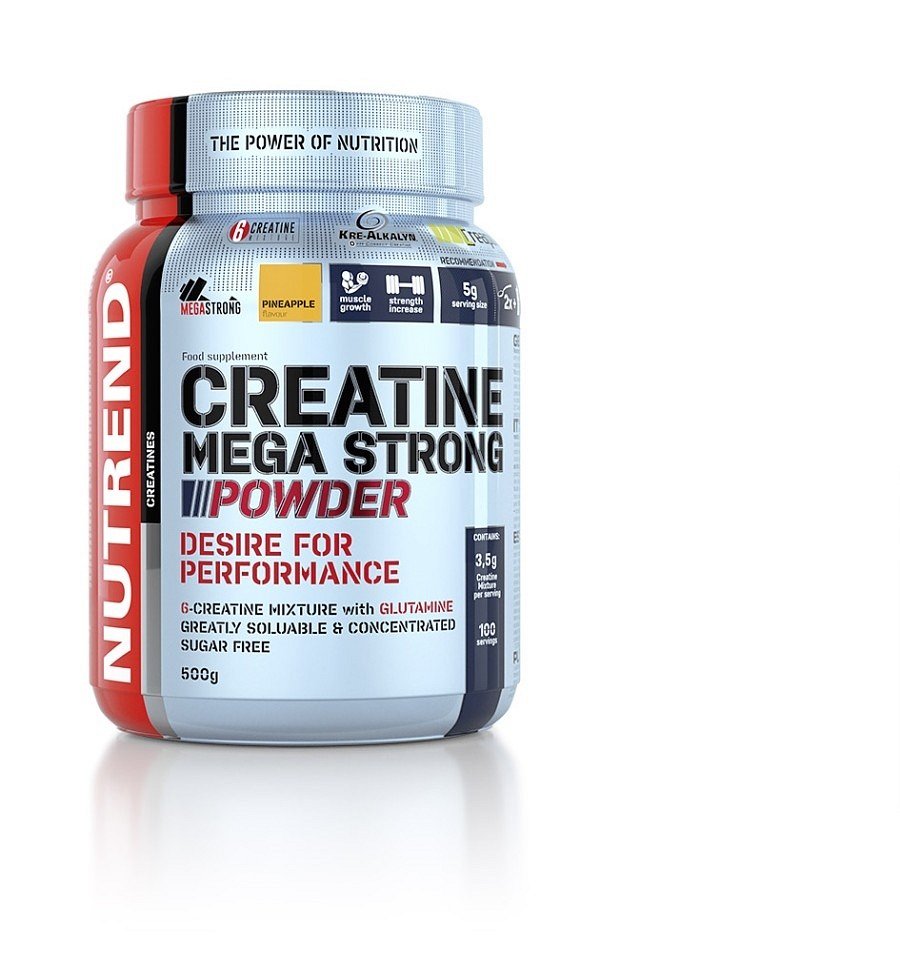 